Załącznik 1numer sprawy: IGN/P-1/2017................................, dnia .................... 2017 r. (miejscowość)               (data)OFERTAw postępowaniu o udzielenie zamówienia publicznegow trybie przetargu nieograniczonegoZamawiający:Akademia Ignatianum w Krakowie31-501 Kraków, ul. Kopernika 26Nazwa zamówienia:Wyprodukowanie oraz emisja programu telewizyjnego składającego  się z 10 odcinków/audycji dwudziestominutowych każdy na temat najnowszych osiągnięć humanistycznych realizowanych w projekcie „Humanistyka ma przyszłość” w ramach programu Ministra Nauki i Szkolnictwa Wyższego pod nazwą „DIALOG” w latach 2016 – 2018Wykonawca:(należy wpisać pełną nazwę i adres Wykonawcy oraz NIP)_________________________________________________________________________________________________________________________________________________________________________________________________________________________________tel.: __________________ faks: __________________ e-mail: _______________________Wpis do właściwego rejestru lub wpis do centralnej ewidencji i informacji o działalności gospodarczej (podać właściwe, przy wpisie do rejestru nazwę rejestru i nr w rejestrze):______________________________________________________________________________________________________________________________________________________________Składając ofertę na wyprodukowanie oraz emisja programu telewizyjnego składającego  się z 10 odcinków/audycji dwudziestominutowych każdy na temat najnowszych osiągnięć humanistycznych realizowanych w projekcie „Humanistyka ma przyszłość” w ramach programu Ministra Nauki i Szkolnictwa Wyższego pod nazwą „DIALOG” w latach 2016 – 2018oferuję:wykonanie całości przedmiotu zamówienia na warunkach określonych w Specyfikacji Istotnych Warunków Zamówienia, w tym we wzorze umowy stanowiącym Załącznik 6 do Specyfikacji Istotnych Warunków Zamówienia, które niniejszym akceptuję:za cenę (brutto): ____________ zł (słownie:  ________________________________ zł),w tym podatek od towarów i usług (VAT) ____________ zł (słownie:  ________________________________ zł),termin płatności _______ dni (słownie:________________________ dni).Oświadczam, że jestem związany niniejszą ofertą do upływu terminu określonego w części IX Specyfikacji Istotnych Warunków Zamówienia.Zamierzam powierzyć podwykonawcom wykonanie następujących części zamówienia (należy wskazać części zamówienia, których wykonanie Wykonawca zamierza powierzyć podwykonawcom oraz podać firmy podwykonawców – dotyczy wyłącznie podwykonawców, na zdolnościach których wykonawca nie polega):_________________________________________________________________________________________________________________________________________________________________________________________________________________________________Informuję Zamawiającego, że wybór oferty będzie/nie będzie* prowadzić do powstania u Zamawiającego obowiązku podatkowego. Nazwa (rodzaj) usługi, których świadczenie będzie prowadzić do powstania u Zamawiającego obowiązku podatkowego**:______________________________________________________________________________________________________________________________________________________Wartość usługi bez kwoty podatku: _________________zł.Oświadczam, że jestem małym / średnim / dużym przedsiębiorcą*(czytelny podpis lub podpis i pieczęć)______________________*) niepotrzebne skreślić**) wypełnia Wykonawca tylko w przypadku, gdy skreślił „nie będzie”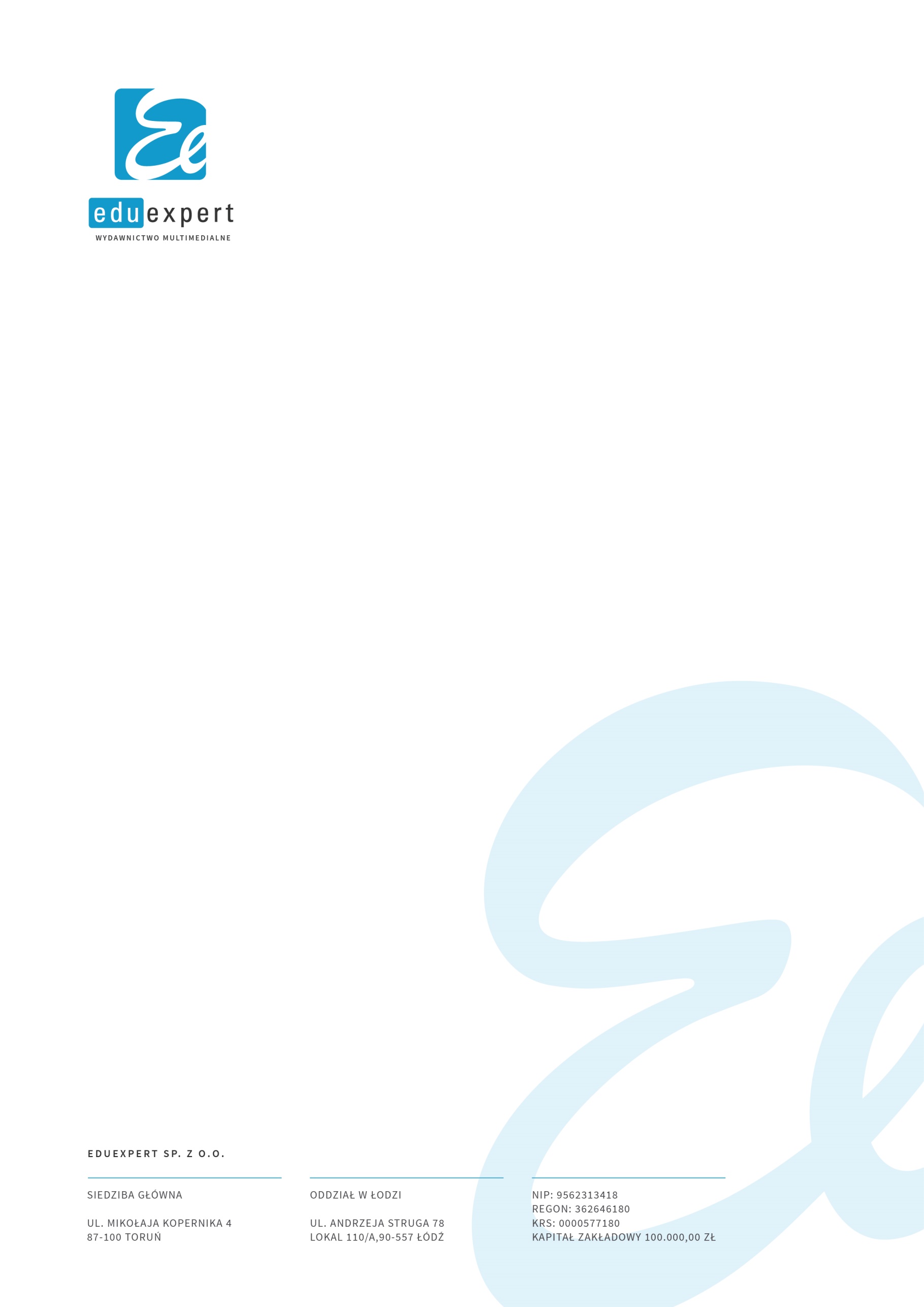 